 Coastal Fund Agenda 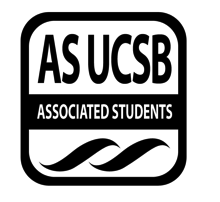 Associated Students Tuesday, 4/23/19, Nati Conference RoomCALL TO ORDER 6:03) by Lauren, minutes recorded by Emily and Rebecca ATTENDANCECOMMITTEE BUSINESSApproval of Attendance and ProxiesMOTION/SECOND: Lauren/AlanaMotion language: Motion to approve attendance and proxiesACTION: ConsentAdditional approval required: YES (Senate)Approval of MinutesMOTION/SECOND: Lauren/JeremyMotion language: Motion to approve minutes ACTION: ConsentAdditional approval required: YES (Senate)PUBLIC FORUM Bren defense presentations at Hilton on Friday, poster session after IV Earth Day Saturday at park REPORTSAdvisor Report: SiedschlagVoteChair Report: EnrightCookies and strawberriesSenate Report: Funk & AdamNAAdministrative Report: Nishidelate grant complicationwe received monday, they sent it fridayshould we accept it, or ask her to reapply as minor grant?Alana: apply as minor grantCoastal Service Program Report: Orrmade too much hamOutreach and Education Report: Unger Hicks & NguyenTabling Saturday at earth daymeant with MAPAS last night: went welloffering a lot this quarter and growing rapidlyworking on gala stuff, grantees wanting to submit posters and displayscurrently have 11 grantee showcases, not all just posters Sub-Committee ReportsNRS Grant  did not previously have field component are not in field sciences; not doing this work regularlyApp due Friday week 6 quarter before class is taught vote week 8summer: fall classes, apps due august 1st and decisions made through emaillaunch, fall 2019 and first award would be winter 2020Meeting: Thursday (4/25) at 10 amby then, should have budget and updated application Long term funding would have to be by invitation, and we would have criteria for invitationcontinuing board and subcommittee would be requiredwould happen on rolling basis, 1-2 per quarter, advertise quarter before, could present week 2 and have apps due by week 1probably be good for three years, would have to send them money once a yearannual check in due to board turnover however, lots of details to figure out funding structureAlana: says to look into last 3 years and figure out how much we give an org for three years, go through budgets and GMS to figure out who to inviteRebecca: good idea because it would help to alleviate stress on rest of quarterwould redistribute our money in a way so that new grants have more of a chancesomeone would need to work on the budget analysis and figure out how attainable this would beSarah: allows potential for more major grants, would allow for us to expand program, gives us more predictably in our budget from quarter to quarterimportant for annual check insinvite 2-3 apply per quarter and stagger, but would disperse money for the group once a meetingneeds to be headed up by someone, hopefully someone who will be here for a couple quartersneed to think of rules for what we can give them, and what conditions they can apply for other money for (minor grants, etc)3 years is arbitrary! We could fund two years, allow them to choose, etc.how specific do we want their budget to be?way to alleviate “sticker shock” we need to have an eligibility requirement to why certain orgs get bigger chunks of moneynot random to who we invitedoes create more work for the board
	AGENDAApproval of Agenda/Additions to AgendaMOTION/SECOND: Lauren/JulietteMotion language: Motion to approve agenda and additions to the agendaACTION: ConsentAdditional approval required: YES (Senate)OLD BUSINESS(item)MOTION/SECOND: (name)/(name)Motion language:  ACTION: ConsentAdditional approval required: YES (Senate)NEW BUSINESSWIN 19-20 Reallocation RequestMOTION/SECOND: Lauren/AlanaMotion language: Motion to approve Winter 19-20 Reallocation RequestACTION: ConsentAdditional approval required: YES (Senate)SPR 18-07 Extension RequestMOTION/SECOND: Alana/JulietteMotion language: Motion to approve an extension request for Spring 18-07ACTION: ConsentAdditional approval required: YES (Senate)seems fine, out of their controlLauren: abstains, hired her roommate after we passed itDISCUSSION(first item)PROJECT REVIEWProject Title: SPR 19-04 Coastal Zone debris flow hazard of Montecito and Santa Barbara Sponsoring Organization: Environmental StudiesPresenter Name: Edward Keller/ Vivian Stopple Summary:Presentation Notes:3 grad students currently   2 pHDs one masters, from debris flow in MontecitoGave about 15 talks around town First paper on debris flow came out today  Brought in flip chart showing the debris flow patterns Understand where debis ended up, generation of flowEnded up at ocean and spread out a lot; fan pattern Lot more uncertainty by ocean than at top of flow Last year; did not go into creek, went down by casinoCreek flowed there a while ago Initially avoided studying interface at ocean Wanted to work way downHuge hazard related to fan changing Can’t have resiliency for hazards if we don’t understandDoes not get along with county; they were trying to tell people we were gonna have huge debris flows every time it rains These big events are really are in reality  Lots of undergrads on this project, 10-15, like working in the field, has gotten money from the university 	NSF Rapid Grant after event for about 20k, ran out pretty quick Applied to us this year because they are now down on the beach, which they have not studied previously Huge boulders in surf by casino; not sure which debris flow they are from Penultimate event; most recent to last one Just started studying it; earthquake and debris flow historyHuge chumash village right on top of debris flow and tons of history   Radiocarbon dates on mitten and debris flow deposits, boulder deposits, muddy tail Debris flow leaves muddy tail; laminar flow Expect to be able to date three levels Chandler working on boulders Measure weathering rinds; oxidized outer layerGoes from 1-2 mm, 3-6 mm, and 3-20 cm depending on years to find the penultimate event wasNeeds to go to the other creeks stillBiggest debris flows go to the ocean Smaller ones go to fans 3-4 made it to the ocean; has to be really big Social scientists continuing to interview people Money from montecito resilience to pay for social study  Got 700 back, Sarah Anderson now analyzing thatSome personal interviews; 2-3 hours at a time from survivors Work to plan with architects, ect  Continuing outreach, second objective Over 15 talks last year Writing for SB independent Talking to new people  Fire and debris flow is mixedIn terms of flux Use the money to mostly hire undergrads Some for radiocarbon date; pretty cheap nowLab at UCI is about $70-100 for each date Board Questions:How do you get the samples?Look for them/charcoalCosmogenic dating: Be10/Ne21 bombards earth all the time Sample accumulation and ratio, explain flux Talked about MIS/sea level history Just want some dates and undergrad moneyDrafting figures budget line? Drawing not his thing; give rough drawing, generate publication schematic Does not think grad students should not have to waste their time drawing/programming if they do not want to Who else is doing it?Paul dunne doing physics of flow Professor hunter in education; helping with questionnaire5 social scientists, 5-6 physical scientists Want to get it done in about two years so it stays relevant; has been asked to help by plannersSummer Gray, Sarah Anderson What kind of changes of coastal planning would be helpful? Need to know where they are going where they have been Study lower parts Learn something about earthquakes Controversy: magnitude 7 plus earthquakes proposed in ventura Some evidence in SB that they are going to look at Proposals are all going to separate agencies, need to write multiple small grants Era of big grants are over  	Montecito has paid for about $30,000 worth of stuff Big outreach We will do it either way but it will help support the undergrads    Board Discussion: Board goes into closed discussion MOTION/SECOND: Alana/LaurenMotion language: Motion to table Spring 19-04ACTION: ConsentAdditional approval required: YES (Senate)Project Title: SPR 19-05 Kelp forest and rocky reef monitoring student fellowshipSponsoring Organization: MSIPresenter Name: Katie Davis Koehn	Summary:Presentation Notes:Katie and Parson are presenting to us Work on campus for Cassel PISCO lab  Goal is to better understand and study CA marine ecosystemMain emphasis is to do policy relevant scienceIn their lab: evaluate effectiveness of MPAsData used in 10 year review of channel island MPA Another review coming up for MPA statewise that their data will be used in Major focus is training and mentorship of undergraduate scientists Kelp forest monitoring; over 100 scientific divers, mostly UCSB undergraduates Often a good first opportunity  View it has mutually beneficial, students are vital to their research and in return training and experience is provided Created a blog for National Geographic last summer Funding for field work has been dropping off Receive limited funding from David and Lucier packard foundation; just enough for basic framework and core staff at this point Main source for next three years is from state to keep program running at scale  Part of 2020 statewide MPA, so state funding is giving them for the next 3 yearsBudget was cut by about 30%, cut paid positions for students for the next 3 yearsRequested funding for 2, but usually fund about 6Have volunteer positions over years, hard for students to volunteer that much time Realized they were discriminating against students who couldn’t afford to volunteer and still live in SB Full time works out better than part time; program is intensive because field work has to be done in limited time window Really hard to do with a part time job on the side  Provides the opportunity to “live” in the kelp forests for a summer Good starting point for any bio or ecology major, especially someone in marine or conservationMany students have used the opportunity and data as part of senor theses20 years of data  Comments from student workersNational geographic open explorer programMade one student curious and gave her the tools to do soPISCO has allowed her to do important researchBasically, students say good things about PISCOSkill set developed Data with a purpose Really really mutually beneficial to work with so many undergraduates They want to continuously engage people Both volunteered for PISCO at UCSB as undergrads Board Questions:$2000 for dive equipment? Personal dive equipment Undergrads are on their own for equipment with program, some groups provide equipment but it is uncommon  Avery helps assist teach the scientific dive programHurdle with becoming scientific diver is obtaining equipment, good equipment is important Economic hurdle, hopefully will be able to help students in buying some of the equipmentFirst year students usually don’t have best equipment It wouldn’t stay with the PISCO lab; something they could change to match what we fund MalleableThey are set up so they could have lab equipment Regulators and BCEs would have a  long impactEquipment would be a one time request How many dives do you think an undergrad does over the summer? Research dive program one of largest in world PISCO does most dive in all programs  	On average, about 100-130 during the summer internship period per individual Repeat funding in future? One funding cut a lot recently  Three year one chunk of money is what they just receivedGoing to apply to us once a year for this three year periodIn the future, wants to market this as CF fellow, receive extra training on data analyses, develop a senior projectHopefully would propose in the winterLauren let them know that they should search for future funding, not a guarantee for funding, advised to apply in winterWe make our decisions week 9 of the quarterSeems that they can make this all workBig assessment coming up in 2022 Last two sections of the coast are ours and up north, ours are only going to be 10 years old!Data is public Full MPA network will be 10 years old    Which MPA’s Tons in each region 18% of state waters are now protected Board Discussion: Board goes into closed discussion ADJOURNMENT AT (time)MOTION/SECOND: Lauren/JulietteMotion language: Motion to table Spring 19-05ACTION: ConsentAdditional approval required: NOProject Title: SPR 19-06 Lobster aggregations form biogeochemical hotspots that structure benthic communities in kelp forestsSponsoring Organization: MSI Presenter Name: Joseph R. Peters Summary:Presentation Notes:Grad student in EEMB We funded first project that started this, gave opportunity to 3 undergrads  Examined key players in kelp forests Invertebrates make up largest biomassCollected excretion rates from 20 invertebrates Looks at how animals in kelp forests drive cycles Ammonium and urea Really nice bar graph! Excretion rates of 20 animals Y axis: excretion rates, x axis: yearOnly 5 main groups are being present Sea stars, urchins, boring clams, other taxa ~ten different species Lobsters emerge in later years  Invertebrates provide a lot of ammonium over time Big dip in 2014 because sea stars wiped out by warming anomaly - **% Recycling rates went down In 2012, when MPA’s were established, lobster populations rose Shift in sea star nutrient regulation to lobster regime Other species not changing muchSpiny lobstersIncreased inside of MPAs and outside of MPAsSpillover effect supplementing population outside MPA? Evidence: histogram of size range of lobsters in and out of MPA Units on y axis: micromols of ammoniumLobsters are getting bigger; spill out of MPAs    Excretion is heterogenous on landscape Hotspots Are the nutrients from lobsters increasing species richness? Adding to resources?Lots of different depictions and graphs New project based on old project: do lobster nutrient hotspots fuel kelp growth?Wants to make kelp and plant them to see if the growth rates are consistent with lobster nutrients hot spots Took into account prevalent tides/windsProject they’re applying for is how to understand if the nutrients are being actually used  Hotstops might give surge of nutrientsExcretion rates are projected estimate Evaluate if lobsters are restructuring local communities Find hotspots, measure ecosystem response Are projected values detectable? Nitrogen will quickly be sucked up by other consumers Measure kelp rates    Want to propogate spores at increasing distances from hotspots Assume growth rates are highest around hotspots East and west; direction of currents Measure with quadratic benthic community composition  This project is the flipside of what they first looked at First: supply of nitrogen Now: is nitrogen being used, is it of benefit to community Board Questions:Lobster rituals? How far do they go?Hang out in hidey holes and then find others  Use chemical cues, safety in numbers during day Similar approach with blacksmith fish back in 80’s Daytime foraging, nighttime shelter Benefited kelp forests as wellForaging during the night is important because thats when photosynthesis occursAlways a net movement along the shoreLobster community at large knows the best lobster hang outsSo many in IV they are attracting each other, even if it is different individuals, there will probably be lobsters in these hotspotsSeastar population comeback?Will impact it, but not sure how it will affect the nutrient regimeSome are back on the rise though Eat urchins? macroalgae?  Don’t eat macroalgae,Still a mystery, don’t really know what they’re eating except for purple urchins and musselsWhat the trophic cascade effects would be?  Bart dip???? Is curious about trophic cascade Not sure, nuance, hard to target  In SD been looking at lobster effects on urchins, can only eat small urchinsOnly strictly focused on nutrientsAre you measuring microsystems as a proxy, are you worried about predatory affect Only ones we put out ourselvesExperiment to see if they are taking up nitrogen Undergrad research assistant? Duties? Roles? Have someone in mind?No one in mind right now, want to put out in listserv to get wider range of interest Has had undergrad volunteers Required to be dive certified Would like to take a younger undergrad to get them started, there could be a spin off from this project Alex primo was undergrad he mentored last quarter, looked at urchin excretion rates over course of dayChange on hourly basis  Going to publish paper, sees undergrad opportunity for independent research spinoff R tutorials and workshops?First year he did not teach a year long R workshop  10-15 students trying to learn R from the beginningSBC data 2 students did their own projects Want to start back up next fall  Wants to open it up to people who work with data in general so that they can learn analysis Question for us: what do we think about the project?He noted that this hasn’t been thought of really, last time was back in the 80sA lot of him thinking on his own, not asking for a yes or no from the boardJeremy: curious why he’s doing it in the ocean rather than a tankMain reason is spaceCool natural experiment which takes into account aggregationsAny expectations about microcystis (?) ?That’s what they’re hoping for, that when they’re closer they’ll have increased growth rateWhat about the current? What if current takes nutrients away, and how would you tell if that happened?Currently have profilers at every siteRare that ripping currents come through during the summerWould be a combination of water sampling Going to be more than one kelp baby per site, not shown on graphic for simplicityGood question!Board Discussion:MOTION/SECOND: Lauren/JeremyMotion language: Motion to table spring 19-06 ACTION: ConsentAdditional approval required: NOProject Title: SPR 19-14 Restoration Interns: Fall 2019, Winter & Spring 2020Sponsoring Organization: CCBERPresenter Name: Lisa Stratton 	Summary: reschedule Presentation Notes:Board Questions:Board Discussion:ADJOURNMENT AT 8:53PMMOTION/SECOND: Lauren/jeremyMotion language: Motion to adjourn at 8:53 Pm ACTION: ConsentAdditional approval required: NONameNote:absent (excused/not excused)arrived late (time)departed early (time)NameNote:absent (excused/not excused)arrived late (time)departed early (time)Lauren EnrightChairPresentJem Unger HicksOutreach CoordinatorPresentJeremy Francoeur Vice-ChairPresentAn NguyenOutreach CoordinatorPresentKate McleodUndergraduate RepPresentSarah SiedschlagAdvisorPresentCyrus KayhanUndergraduate RepPresentRebecca NishideAdministrative AssistPresentJuliette VerstaenGraduate Student RepPresentEmily OrrAdministrative AssistPresentAlana AyasseGraduate Student RepPresentAlex FunkSenate LiaisonAlli AdamSenate Liaison